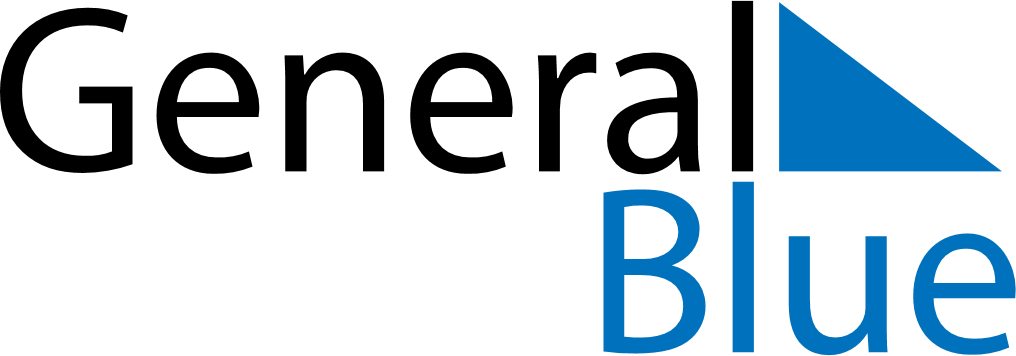 May 2025May 2025May 2025EcuadorEcuadorMondayTuesdayWednesdayThursdayFridaySaturdaySunday1234Labour Day5678910111213141516171819202122232425The Battle of Pichincha262728293031